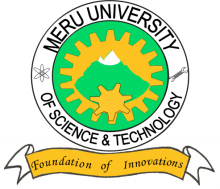 MERU UNIVERSITY OF SCIENCE AND TECHNOLOGYP.O. Box 972-60200 – Meru-KenyaTel: 020-2069349, 061-2309217. 064-30320 Cell phone: +254 712524293, +254 789151411Fax: 064-30321Website: www.must.ac.ke  Email: info@must.ac.keUniversity Examinations 2014/2015SECOND YEAR, FIRST SEMESTER EXAMINATION FOR DIPLOMA IN ELECTRICAL ENGINEERINGEEE 2202: ELECTRICAL MACHINES IDATE: AUGUST, 2015						      TIME: 1½ HOURSINSTRUCTIONS:  Answer question one and any other two questions  QUESTION ONE – 30 MARKSState three ways of improving commutation in D.C machines.			(3 Marks)With the aid of well-labelled diagram explain the construction of a d.c machine(7 Marks)Explain three energy losses of a generator.					(3 Marks)State two applications of d.c motors.						( 2 Marks)An 8 pole lap-wound armature  of a d.c generator has 1500 conductors and a flux per pole of 0.03wb. Determine the emf generated when it is running at 500 rev/min.	(4 Marks)With the aid of a diagram differentiate between a long shunt and short shunt wound dc machines.										(4 Marks)Explain three types of motor protection.						(3 Marks)Draw the following arrangements of dc machines; Short shunt								(2 Marks)Long shunt								(2 Marks)QUESTION TWO (15 MARKS)A 10kw shunt generator having an amature circuit resistance of 0.75𝛺 and a field resistance of 125, generates a terminal voltage of 250v at full load. Determine the efficiency of the generator at full load, assuming the iron, friction and windage losses amount to 600w.(7 Marks)A 250v series motor draws a current of 40A. The amature resistance is 0.15𝛺 and the field resistance is 0.5𝛺. Determine the maximum efficiency of the motor.		(8 Marks)QUESTION THREE (15 MARKS)A 6pole lap wound motor is connected to a 250vdc supply. The amature has 500 conductors and a resistance of 1𝛺. The flux per pole is 20mwb. Calculate: The speed of the motor							(3 Marks)the torque developed when the amature current is 40A			(3 Marks)The shaft torque of a motor driving a 100V dc shunt-wound generator is 25Nm. The amature current of the generator is 16 A at this torque. If the shunt field regulator is adjusted so that the flux is reduced by 15%, the torque increases to 35Nm. Determine the amature current at this new value of torque.					(5 Marks)Sketch the following load characteristics of shunt-wound motor;torque/amature current						(2 Marks)Speed/ amature current						(2 Marks)QUESTION FOUR (15 MARKS)With the aid of a diagram, describe the dc motor starter.			(5 Marks)Explain how the speed of the following motors is controlled;Shunt-wound dc motor						(4 Marks)Series-wound dc motors						(6 Marks)